FEMA Publications Available at Marin County Library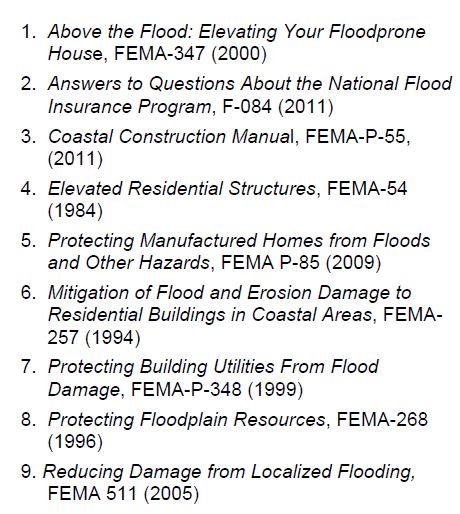 